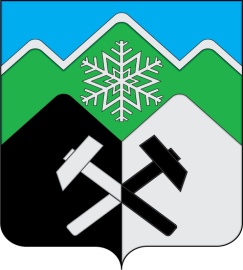 КЕМЕРОВСКАЯ ОБЛАСТЬ-КУЗБАССТАШТАГОЛЬСКИЙ МУНИЦИПАЛЬНЫЙ  РАЙОНАДМИНИСТРАЦИЯ  ТАШТАГОЛЬСКОГО МУНИЦИПАЛЬНОГО РАЙОНАПОСТАНОВЛЕНИЕот «09» сентября  2020 №  1044-п «О внесении изменений в постановление администрации Таштагольского муниципального района от 27.09.2019г. № 1238-п«Об утверждении муниципальной программы «Развитие образования» на 2020-2022годы»В связи с изменением состава мероприятий, предусмотренных муниципальной программой «Развитие образования» на 2020-2022 годы администрация Таштагольского муниципального района постановляет:Внести в постановление администрации Таштагольского муниципального района от 27 сентября 2019 года №1238-п «Об утверждении муниципальной программы «Развитие образования» на 2020-2022 годы»(сизменениями) (далее Программа) следующие изменения:В Паспорте программы раздел: «Задачи муниципальной программы» изложить в следующей редакции:В Паспорте программы раздел:«Целевые индикаторы и показатели программы» изложить в следующей редакции:   В Паспорте программы раздел:«Объем и источники финансирования муниципальной программы в целом и с разбивкой по годам её реализации» изложить в следующей редакции:    Раздел 5 «Ресурсноеобеспечение Программы» изложить в следующей редакции:« Ресурсное обеспечение Программы» Всего на 2020–2022 годы-81529,723 тыс.руб., средства местного бюджета, в том числе по годам:2020 год –50485,723 тыс. рублей2021год –  14 830,0 тыс. рублей2022год –  16 214,0 тыс. рублей. Объем финансирования подлежит ежегодному уточнению, исходя из возможностей бюджета на соответствующий финансовый год.  Раздел 8 Программы «Программные мероприятия» изложить в следующей редакции:« Программные мероприятия                                                                                                                      Таблица 2 2. Пресс-секретарю Главы Таштагольского муниципального района (М.Л. Кустовой) настоящее постановление разместить на официальном сайте администрации Таштагольского муниципального района в информационно-телекоммуникационной сети «Интернет».3.  Контроль за исполнением постановления возложить на заместителя Главы Таштагольского муниципального района И.Л.Болгову.4.   Настоящее постановление вступает в силу с момента его подписания.Глава Таштагольскогомуниципального района                                           В.Н. МакутаЗадачи муниципальной программы Создание модели  единого подхода к организации школьного питания в  Таштагольском  районе;Цифровизация школьного питания в Таштагольском районе. Внедрение регионального программного продукта «Школьное питание»Целевые индикаторы и показатели программыдоля обучающихся, получающих начальное общее образование в муниципальных образовательных организациях, получающих бесплатное горячее питание, к общему количеству обучающихся, получающих начальное общее образование в муниципальных образовательных организациях.Объемы и источники финансирования муниципальной программы в целом и с разбивкой по годам её реализацииВсего на 2020–2022 годы-81529,723 тыс.руб., средства     местного бюджета, том числе по годам:2020 год –  50485,723 тыс. рублей2021год –  14 830,0 тыс. рублей2022год –  16 214,0 тыс. рублейНаименование мероприятия; источники финансированияОбъем финансовых ресурсов, тыс. рублейОбъем финансовых ресурсов, тыс. рублейОбъем финансовых ресурсов, тыс. рублейОбъем финансовых ресурсов, тыс. рублейНаименование мероприятия; источники финансированияВсего 2020г.2021г.2022г.12345Создание единой муниципальной образовательной информационной среды и компьютеризация учреждений образования5050Местный бюджет5050Проведение Единого государственного  экзамена1151,5831,5160160Местный бюджет1151,5831,5160160Расходы на проведение мероприятий, прочие расходы  по программе1431,041390,820,2420Местный бюджет1431,041390,820,2420Питание  детей  из  малообеспеченных  семей316030008080Местный бюджет316030008080Стимулирование  отличников учебы и активистов810610100100Местный бюджет810610100100Родительская плата в казенных образовательных учреждениях8773,58613,58080Местный бюджет8773,58613,58080Меры социальной поддержки для молодых специалистов60202020Местный бюджет60202020Меры социальной поддержки гражданам, усыновившим (удочерившим) детей-сирот и детей, оставшихся без попечения родителей270909090Местный бюджет270909090Организация льготного питания детей-сирот и детей, оставшихся без попечения родителей, находящихся под опекой (попечительством), в приемной семье, обучающихся общеобразовательных учреждений19001000450450Местный бюджет19001000450450Увеличение размера денежных средств на содержание детей-сирот и детей, оставшихся без попечения родителей, в возрасте от 0 до 10 лет, находящихся под опекой и в приемных семьях до 6000 рублей в месяц10001000Местный бюджет10001000Выплата единовременного пособия в размере 10000 рублей при устройстве ребенка под опеку и в приемную семью 540540Местный бюджет540540доплата   специалистам   отдела опеки и попечительства250250Местный бюджет250250Назначение и осуществление ежемесячной денежной выплаты стимулирующего характера водителям автобусов 700700Местный бюджет700700Развитие  единого образовательного пространства, повышение качества образовательных результатов120120Местный бюджет120120Обеспечение двухразовым  бесплатным питанием обучающихся  с ограниченными возможностями здоровья954,2      954,2Местный бюджет954,2954,2В целях повышениякачества образования организовать участие обучающихся в различного вида процедурах оценки качества (НИКО,TIMSS,PISA,ВПР)3030Местный бюджет3030Подпрограмма«Доступная среда»Установка пандусов и поручней в образовательных учреждениях7070Установка кнопки вызова помощника в образовательных учреждениях3030Приобретение услуги по пошиву мягкого инвентаря у общества инвалидов200200Местный бюджет300300Подпрограмма "Обеспечениеперсонифицированного финансированиядополнительного образования детей29016,214147,55413 829,7615 214,0мероприятие «Организацияобеспечения мероприятий поперсонифицированному финансированиюдополнительного образования детей»29016,214147,55413 829,7615 214,0Итого местный бюджет:54 691,55423647,55414 830,0214,0Областной  бюджет13889,06913889,069«Устройство многофункциональных  спортивных площадок на территории Кемеровской области-Кузбасса» 13889,06913889,069Федеральный бюджет10747,810747,8«Субсидии  на организацию  бесплатного горячего питания обучающихся, получающих  начальное общее образование в государственных муниципальных образовательных организациях»10747,810747,8Областной  бюджет2201,32201,3«Субсидии  на организацию  бесплатного горячего питания обучающихся, получающих  начальное общее образование в  государственных и муниципальных образовательных организациях»2201,32201,3Итого по программе:81529,72350485,72314830,016214,0